ENROLMENT FORMNo writings, courses, notices, written paperwork, magazines, articles, books,   discs, records, videotapes, films, artwork, written or produced by Steve Hounsome, may be reprinted, copied, photographed, photocopied or reproduced in any other way. All such materials are the sole copyright Steve Hounsome.The ‘Wheel of Tarot’ symbol, the eight-pointed star with the words ROTA, , ORAT, TORA, ATOR around it, will remain the sole property and copyright of Steve Hounsome.All students will be responsible for their own property and belongings at any meetings they may attend for the Course. Steve Hounsome will not be held responsible for the loss theft or destruction of any property goods, equipment or personal items of students.Steve Hounsome, reserve the right to withdraw from the course any Student he feels is not benefiting from it, or suitable for.Students will keep in the strictest of confidence any private or personal     information regarding other Students or any other persons they come into contact with through the Course, in particular that gained by use of the Tarot.Students must not hand out their course papers to others to read or copy.Any Student deemed not to qualify for receipt of the Diploma will be given feedback as to the reasons why. Where appropriate, students may re-submit or complete work within an agreed time period as agreed with the tutor. Award of the Diploma will then be fully at the tutor’s discretion and the decision made will be final. Any student not qualifying for the Diploma at this time will be required to undertake the full Course again in order to be reconsidered.Students will agree to pay the set fee for each lesson of the course. All monies paid are non-returnable. Payment must be made in £ sterling. No course material will be issued or feedback given until appropriate payment has been received. Full payment of the course is still applicable should a student withdraw from the Course, regardless of the method of payment. Should the course tutor dismiss a student from the Course, only payment to the time of the dismissal is due. Any further monies paid will be returned.PLEASE COMPLETE THE SECTION BELOW IN BLOCK CAPITALS.Please say what previous and current experience you have had in the field of Tarot. ____________________________________________________________________________________________________________________________________________________________________________________________________________________________________________________________________________________________________________
________________________________________________________________________________________________________________________Please say how you heard about the course.________________________________________________________________________________________________________________________Please say why you want to do this Course.________________________________________________________________________________________________________________________________________________________________________________________________________________________________________________________________________________________________________________________________________________________________________Please give your Date of Birth. _____________________________________Please say a little about your life to date and your self, as you feel it is relevant.________________________________________________________________________________________________________________________________________________________________________________________________________________________________________________________________________________________________________________________________________________________________________________________________________________________________________________________________________________________________________________________________________________________________________________________________________________________Please state the name of the pack you intend to use on the Course, if you have decided this. ____________________________________________________________Please sign the declaration below and return this form to me, with the appropriate payment. I will then confirm your place on the Course and send you your first lessons and all other information.I have read and understood the above conditions numbered 1 to 8 and agree to abide by them for the duration of The ‘Diploma in Tarot Therapy’ Course.Signed ________________________________Date __________________Name _______________________________________________________Address ___________________________________________________________________________________________________________________________________________________Postcode ___________________Tel (Landline) ___________________ (Mobile) _______________________E-Mail ______________________________________________________EMAIL: steve@tarottherapy.co.ukTEL: 01202 740019 / 07852 980199STEVE HOUNSOME, 44 GUSSAGE ROAD, POOLE, DORSET, BH12 4BZ, UK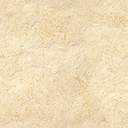 